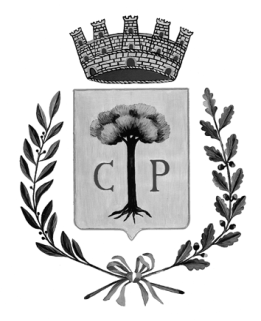 CITTA’  DI  COPERTINOProvincia di LecceAA. GG. E SERVIZI FINANZIARISETTORE SERVIZI FINANZIARITempestività dei pagamenti delle pubbliche amministrazioniArt. 9 – D.P.C.M. 22/09/2014Indicatore di tempestività dei pagamentiNel periodo 01/01/2018 – 31/03/2018 l’indicatore globale è pari a 56 giorniNel periodo 01/04/2018 – 30/06/2018 l’indicatore globale è pari a 112 giorniNel periodo 01/07/2018 – 30/09/2018 l’indicatore globale è pari a 19 giorniNel periodo 01/10/2018 – 31/12/2018 l’indicatore globale è pari a 36 giorniNel periodo 01/01/2018 – 31/12/2018 l’indicatore globale è pari a 59 giorniSecondo quanto previsto dal D.P.C.M. 22/09/2014, art.9, l’indicatore è ottenuto sommando il prodotto tra numero di giorni e importo dovuto di ogni fattura e rapportando tale somma all’importo dei pagamenti di fatture avvenuti nel periodo considerato.Il Responsabile dei Servizi Finanziari				Il Dirigente AA. GG. e Finanziari           Dott.ssa Palazzo Maria					    Dott.ssa Zanelia LandolfoFirmato sull’originale					          Firmato sull’originale										  